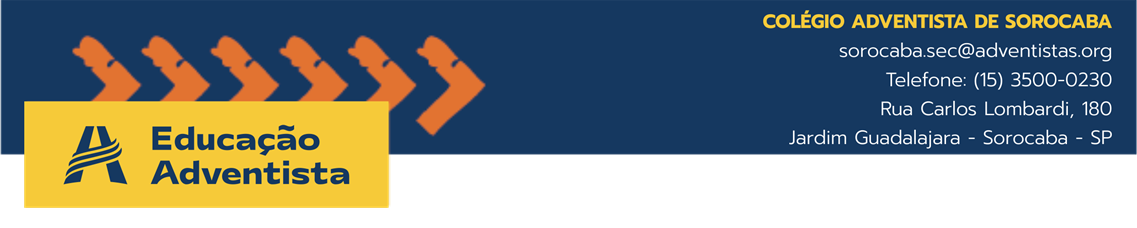 HORÁRIO  REFORÇO FII e EM - OUTUBRO E NOVEMBROHORÁRIO  REFORÇO FII e EM - OUTUBRO E NOVEMBROHORÁRIO  REFORÇO FII e EM - OUTUBRO E NOVEMBROHORÁRIO  REFORÇO FII e EM - OUTUBRO E NOVEMBROHORÁRIO  REFORÇO FII e EM - OUTUBRO E NOVEMBROHORÁRIO  REFORÇO FII e EM - OUTUBRO E NOVEMBRODISCIPLINAS6° ANODas 12h às 12h457° ANODas 12h às 12h458° ANODas 12h às 12h459° ANODas 12h às 12h45Ensino MédioMATEMÁTICAProf. Ana3ª e 5ª feiraProf. Daniel - 6ª feiraProfa. Sofia  6ª feiraProf. Rodnei     2ª feiraProf. Rodnei5ª feira       15h13/10, 18/10, 20/10, 25/10, 27/10, 01/11, 03/11, 08/11, 10/11, 17/11 e 22/114ª feira – 12h às 12h4519/10 e 26/106ª feira – 12h10 às 13h4014/10, 21/10 e 28/106ª feira – 12h às 12h4504/11, 11/11, 18/11 e 25/1114/10, 21/10, 04/11, 11/11 e 18/1117/10, 31/10 e 28/1103/11, 17/11 e 24/11LÍNGUA PORTUGUESAProfa. Giovana 3ªfeiraProfa. Giovana   5ªfeiraProfa. Giovana5ª feira 13h5011/10, 18/10, 25/10, 01/11, 08/11 e 22/1113/10, 27/10, 03/11, 17/11 e 24/1113/10, 03/11, 17/11 e 24/11INGLÊSProfa. Hariane  4ª feiraProfa. Hariane  3ª feiraProfa. Hariane 6ª feiraProfa. Hariane 6ª feira19/10, 26/10, 09/11, 16/11, 23/11 18/10, 25/10, 01/11, 08/11 e 22/1128/10, 18/11 e 25/1114/10, 28/10, 04/11 e 18/11FÍSICAProf. Nalva5ª feira 15h50 13/10, 03/11, 17/11 e 24/11